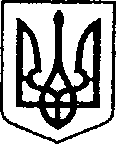 УКРАЇНАЧЕРНІГІВСЬКА ОБЛАСТЬН І Ж И Н С Ь К А    М І С Ь К А    Р А Д АВ И К О Н А В Ч И Й    К О М І Т Е ТР І Ш Е Н Н Явід   24 серпня  2023 р.		      м. Ніжин		                       № 372Про внесення змін у договори на тимчасове користування місцемрозташування зовнішнього рекламногозасобу (реклами) від 30.11.2018 р.в частині зміни сторони розповсюджувачата реструктуризацію заборгованості за договорами на тимчасове користування місцем розташування зовнішнього рекламного засобу (реклами)    	Відповідно до ст. 31, 42, 52, 53, 59, 73 Закону України «Про місцеве самоврядування в Україні», п. 7 ст.8 Закону України «Про рекламу», «Порядку розміщення зовнішніх  рекламних засобів (реклами) на території міста Ніжин», затвердженого рішенням Ніжинської міської ради від 30.06.2016 року № 19-12/2016 (зі змінами), Регламенту виконавчого комітету Ніжинської  міської  ради VIIІ скликання, затвердженого рішенням міської ради від 24.12.2020 року № 27-4/2020, розглянувши заяву ТОВ «РЕКЛАМНІ ПОСЛУГИ ПЛЮС» від 
07.08.2023 р. щодо внесення змін у договори на тимчасове користування місцем розташування зовнішнього рекламного засобу (реклами) в частині заміни сторони розповсюджувача, виконавчий комітет Ніжинської міської ради вирішив:1. Внести зміни у преамбулу та реквізити сторін у договорах на тимчасове користування місцем розташування зовнішнього рекламного засобу (реклами) від 30.11.2018 р. №189, №190, №191, №192, №193 у зв’язку з набуттям ТОВ «РЕКЛАМНІ ПОСЛУГИ ПЛЮС» права власності на рекламні засоби типу «біл-борд» (договір купівлі продажу №04.08/23 від 04.08.2023 р., акт прийому-передачі до договору №04.08/23 від 04.08.2023 р.) та викласти сторону розповсюджувача у наступній редакції:  	        «Товариство з обмеженою відповідальністю «РЕКЛАМНІ ПОСЛУГИ ПЛЮС», в подальшому – Розповсюджувач, ЄДРПОУ 45336748; місце знаходження: 14000 м. Чернігів, пр. Миру, буд. 251, кв.99 в особі директора Лагути Василя Олексійовича, що діє на підставі Статуту».2. Товариству з обмеженою відповідальністю «РЕКЛАМНІ ПОСЛУГИ ПЛЮС» оформити додаткові угоди до договорів на тимчасове користування місцем розташування зовнішнього рекламного засобу (реклами) від 30.11.2018 р. №189, №190, №191, №192, №193.3. Відділу містобудування та архітектури виконавчого комітету Ніжинської міської ради здійснювати контроль за дотриманням розповсюджувачем  зовнішньої  реклами (Товариство з обмеженою відповідальністю «РЕКЛАМНІ ПОСЛУГИ ПЛЮС») вимог Порядку розміщення зовнішньої реклами на території міста Ніжина.4. Погодити Товариству з обмеженою відповідальністю «РЕКЛАМНІ ПОСЛУГИ ПЛЮС» (ЄДРПОУ 45336748) реструктуризацію заборгованості в сумі 167520,50 грн. (сто шістдесят сім тисяч п’ятсот двадцять грн. 50 коп.) за тимчасове користування місцем розташування зовнішнього рекламного засобу (реклами) за договорами від 30.11.2018 р. №189, №190, №191, №192, №193 строком на 24 місяці, згідно графіку, що додається. 4.1. Відділу містобудування та архітектури виконавчого комітету Ніжинської міської ради (Іванченко О. В.), у десятиденний строк, підготувати договір про реструктуризацію заборгованості Товариству з обмеженою відповідальністю «РЕКЛАМНІ ПОСЛУГИ ПЛЮС» (ЄДРПОУ 45336748) в сумі 167520,50 грн. (сто шістдесят сім тисяч п’ятсот двадцять грн. 50 коп.) за тимчасове користування місцем розташування зовнішнього рекламного засобу (реклами) за договорами від 30.11.2018 р. №189, №190, №191, №192, №193 згідно умов, що викладені у пункті 4 цього рішення.4.2. Доручити першому заступнику міському голови з питань діяльності виконавчих органів ради Вовченку Ф. І. підписати договір про реструктуризацію заборгованості Товариству з обмеженою відповідальністю «РЕКЛАМНІ ПОСЛУГИ ПЛЮС» (ЄДРПОУ 45336748) в сумі 167520,50 грн. (сто шістдесят сім тисяч п’ятсот двадцять грн. 50 коп.) за тимчасове користування місцем розташування зовнішнього рекламного засобу (реклами) за договорами від 30.11.2018 р. №189, №190, №191, №192, №193 строком на 24 місяці, згідно графіку, що додається.4.3. Фінансовому управлінню Ніжинської міської ради (Писаренко Л. В.) та відділу містобудування та архітектури виконавчого комітету Ніжинської міської ради (Іванченко О. В.) здійснювати контроль за дотриманням Товариством з обмеженою відповідальністю «РЕКЛАМНІ ПОСЛУГИ ПЛЮС» оплати згідно графіку реструктуризації.   5. Начальнику відділу містобудування та архітектури виконавчого комітету Ніжинської міської ради, головному архітектору – Іванченко О. В. забезпечити оприлюднення даного рішення на сайті Ніжинської міської ради протягом п’яти робочих днів з дня його прийняття.6. Контроль за виконанням даного рішення покласти на секретаря міської ради Хоменка Ю. Ю.Міський голова			         			Олександр КОДОЛАДодаток до рішення виконавчого комітету Ніжинської міської ради Чернігівської області № 372 
від 24 серпня 2023 р.Графік погашення заборгованості за  тимчасове користування місцем розташування зовнішнього рекламного засобу (реклами) згідно договорів на тимчасове користування місцем розташування зовнішнього рекламного засобу (реклами) від 30.11.2018 р. №189, №190, №191, №192, №193у сумі 167520,50 грн. (станом на 26.08.2023 р.)2023 р.До 25.09.20236980 грн. 04 коп. До 25.10.20236980 грн. 02 коп. До 25.11.20236980 грн. 02 коп. До 25.12.20236980 грн. 02 коп. 2024 р. До 25.01.20246980 грн. 02 коп. До 25.02.20246980 грн. 02 коп. До 25.03.20246980 грн. 02 коп. До 25.04.20246980 грн. 02 коп. До 25.05.20246980 грн. 02 коп. До 25.06.20246980 грн. 02 коп. До 25.07.20246980 грн. 02 коп. До 25.08.20246980 грн. 02 коп. До 25.09.20246980 грн. 02 коп. До 25.10.20246980 грн. 02 коп. До 25.11.20246980 грн. 02 коп. До 25.12.20246980 грн. 02 коп. 2025 р.До 25.01.20256980 грн. 02 коп. До 25.02.20256980 грн. 02 коп. До 25.03.20256980 грн. 02 коп. До 25.04.20256980 грн. 02 коп. До 25.05.20256980 грн. 02 коп. До 25.06.20256980 грн. 02 коп. До 25.07.20256980 грн. 02 коп. До 25.08.20256980 грн. 02 коп. 